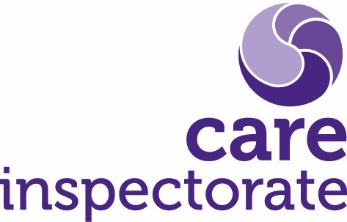 Example questions for the relatives or friends of people experiencing careThe questions below are based on the Care Inspectorate’s Quality Framework for Care Homes for Older People and Adults, which sets out the Care Inspectorate’s expectations about how care services should improve outcomes for people.  The headings are from the key areas in the framework.We are always keen to improve, and your honest feedback is very important to us.Please tell us how we are doing and where we can make improvements, even if you feel these are only small things. We value all comments.  If you have feedback not covered by the questions below, please use the box at the end of the form to tell us about this. Alternatively, you can phone and speak to us directly.People experience compassion, dignity and respect1 – My relative is treated with dignity and respect.
2 – The staff know my relative well and know what is important to them.
3 – The staff include me in important decisions about my relative’s care. People are supported to have a range of meaningful contacts within and outwith the service with others who are important to them.4 – Staff support my relative to keep in regular contact with me and others who are important to them.
5 – My relative is supported to be part of their local community.People experience the right healthcare from the right person at the right time6 – My relative gets appropriate support from other health and social care professionals outside the service when they need it.
7 – Staff encourage and support my relative to move around as much as possible, including outdoors.
8 – My relative enjoys their meals and can choose the food they prefer.

Leadership and staffing arrangements ensure all necessary precautions are taken to prevent the spread of infection9 – The care home is clean, including my relative’s bedroom.
10 – If staff need to wear masks, gloves and aprons (PPE), they explain why they are wearing these.

The skill mix, numbers and deployment of staff meet the needs of people 11- There are enough staff, and if my relative needs help with something, staff are available quickly.
12 – Staff have the time to talk with my relative and with me.13 – There is a regular group of staff who know me and make me feel welcome when I visit.Leadership is having a positive impact on staff.14 - Staff appear confident and relaxed, and know what they are doing.
15 – I see the manager and senior staff regularly, and they make themselves available if I ask.

Staff competence and practice support improving outcomes for people16 – Staff seem knowledgeable about the people they are supporting, and confident in their role.
17 – The staff team work well together, especially at busy times.If there are specific areas you think we could improve on, please provide some detail below.If there is anything else you’d like to add, please use the box below.UnsatisfactoryWeakAdequateGoodVery goodExcellentUnsatisfactoryWeakAdequateGoodVery goodExcellentUnsatisfactoryWeakAdequateGoodVery goodExcellentUnsatisfactoryWeakAdequateGoodVery goodExcellentUnsatisfactoryWeakAdequateGoodVery goodExcellentUnsatisfactoryWeakAdequateGoodVery goodExcellentUnsatisfactoryWeakAdequateGoodVery goodExcellentUnsatisfactoryWeakAdequateGoodVery goodExcellentUnsatisfactoryWeakAdequateGoodVery goodExcellentUnsatisfactoryWeakAdequateGoodVery goodExcellentUnsatisfactoryWeakAdequateGoodVery goodExcellentUnsatisfactoryWeakAdequateGoodVery goodExcellentUnsatisfactoryWeakAdequateGoodVery goodExcellentUnsatisfactoryWeakAdequateGoodVery goodExcellentUnsatisfactoryWeakAdequateGoodVery goodExcellentUnsatisfactoryWeakAdequateGoodVery goodExcellentUnsatisfactoryWeakAdequateGoodVery goodExcellent